ПРОТОКОЛзаседания общественно-консультативного (экспертного)      совета     по      развитию предпринимательстваПредседательствующий – П.Н.ЛёгкийСекретарь – Г.П.ПархимовичПрисутствовали: Бельская Н.П., Вашкевич А.А., Гигин В.Ф., Гусаченко С.А., Маланяк И.Н., Макаров Д.Г., Мелешко В.Н., Нечай А.П., Павлова Е.С., Рябоволов В.А., Соколов И.Н.Приглашенные:Бебешко Ю.В. – заместитель начальника управления правового обеспечения и контроля за соблюдением законодательства.Повестка дня:1. Социологическое обеспечение отрасли.	1.СЛУШАЛИ:Лёгкий П.Н. – отметил, что сегодняшний вопрос повестки дня является для Министерства информации весьма актуальным.В предыдущие годы Министерство информации обеспечивали социологией факультет философии и социальных наук БГУ и Центр социологических и политических исследований БГУ под руководством Д.Г.Ротмана. С течением времени потребности Министерства информации менялись, но схема социологического обеспечения оставалась прежней.С 2019 года министерство перешло к другой системе работы. Мы заказываем конкретные темы под исследования, которые проводим. Нас интересует ситуация с региональными средствами массовой информации, востребованность их аудиторией, мнение людей, доверие к СМИ. Также интересует тематика, связанная с книгоизданием и книгораспространением. Эти две задачи очень остро стоят перед нами.Мы намерены наращивать социологическое обеспечение, хотели бы увеличить объем исследований. А параллельно – стать одним из генераторов создания в стране постоянной системы медиаизмерений на основе программно-аппаратных методов. В свете обсуждения концепции информационной безопасности, наверное имеет смысл иметь в стране свой собственный продукт.Учитывая, что наша жизнь меняется очень быстро, мы хотим проводить исследования не раз в год, а ежеквартально. В текущем году мы хотим сконцетрироваться на исследовании региональных СМИ.Все эти вопросы хотелось бы обсудить сегодня с вами в свободном формате. Если у вас есть какие-то предложения в части проведения исследований, просьба высказаться.ВЫСТУПИЛИ:Макаров Д.Г. – отметил, что в стране не так уж и много организаций, которые могут достойно провести социологические исследования, которым бы потом люди поверили.Гигин В.Ф. – ознакомил присутствующих с порядком проведения социологических исследований на данном этапе. Проинформировал о наличии административной ответственности за незаконное проведение опросов общественного мнения. Высказал мнение о возможности создания при Министерстве информации отраслевой лаборатории информационных и коммуникационных исследований, которая может функционировать на базе Белорусского государственного университета, а именно факультета философии и социальных наук. Ее деятельность будет направлена на оперативное изучение тенденций развития информационного пространства нашей страны, выработку наиболее эффективных методов коммуникативного воздействия на медиасферу.Макаров Д.Г. – попросил уточнить, если будут созданы отраслевые лаборатории, тогда какой будет механизм финансирования?Гигин В.Ф. – ответил, что в этом случае финансирование идет напрямую, так как это отраслевая лаборатория при Министерстве информации, созданная с одной из государственных академических структур.Макаров Д.Г. – попросил уточнить, нужно ли будет тогда Министерству информации увеличивать штат.Гигин В.Ф. – ответил, что не нужно, так как штат создается в академической структуре. Это не штат Министерства информации. В данном случае Министерство информации выступает заказчиком, подает документы в Совет Министров Республики Беларусь, где они проходят экспертизу, определяется порядок финансирования (из инновационного фонда или средств, выделенных на научные исследования). В этом случае не нужно будет проведение экспертизы в ГКНТ. Это позволит увеличить финансирование, напрямую направить его на лабораторию. Мы бы рекомендовали не сосредотачивать все исследования в лаборатории, а только оперативные. Ежегодные научные, научно-аналитические мониторинги можно сохранять для получения альтернативного мнения. Это позволит создать большую степень объективности. Мы должны получать сведения из других независимых источников, чтобы не создавалось ощущение монополии. Мелешко В.Н. – попросила разъяснить, насколько вообще эффективны такие отраслевые лаборатории. Есть ли отзывы со стороны государственных органов, которые их создавали?Гигин В.Ф. – пояснил, что в этом процессе есть один только негативный момент, связанный с использованием средств инновационного фонда. Порядок его использования такой, что если мы не докажем, что создали новый инновационный продукт, необходимо будет вернуть все потраченные средства в бюджет.Есть другие средства, выделенные на научные исследования, которые проходят сейчас через ГКНТ. Создание отраслевой лаборатории позволит направить их более прямым путем. Лаборатория позволит исследовать весь спектр курируемых Мининформом сфер. Пока у нас этот мониторинг был узкой направленности.Мелешко В.Н. – отметила, что вопрос создания отраслевых лабораторий требует дополнительной проработки. Если мы эту инициативу хотим внедрить, мы должны четко понимать, с чем мы по итогу может столкнуться.Гигин В.Ф. – предложил создать небольшую рабочую группу с участием людей, которые уже детально прорабатывали эти вопросы и могут проинформировать о всех проблемных моментах этого процесса.Лёгкий П.Н. – отметил, что для Министерства информации идея создания отраслевой лаборатории интересна, но надо ею детально заниматься, оценить все риски и понять механизм функционирования в деталях. Нам имеет смысл собрать всех заинтересованных и уже более предметно проговорить все детали проекта. Решили:Продолжить проработку вопроса о создании при Министерстве информации отраслевой лаборатории для проведения социологических, медиаметрических и коммуникативных исследований.Голосовали: ”за“ – 13 человек”против“ – нет”воздержались“ – нет.Председательствующий 				        	      П.Н.ЛёгкийСекретарь	                                         			      Г.П.ПархимовичМІНІСТЭРСТВА ІНФАРМАЦЫІ РЭСПУБЛІКІ БЕЛАРУСЬ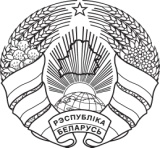 МИНИСТЕРСТВО ИНФОРМАЦИИРЕСПУБЛИКИ БЕЛАРУСЬ14.03.2019 № 23г. Мінскг. Минск